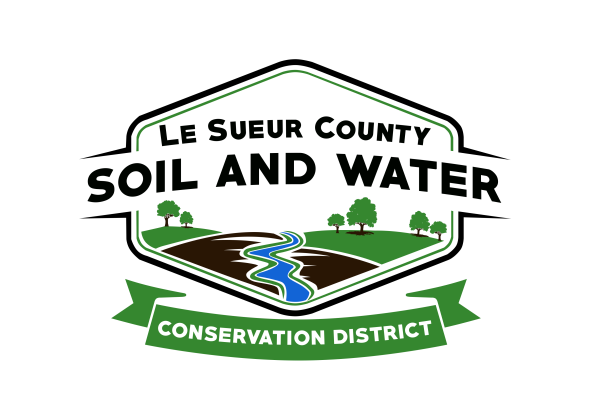 Le Sueur County Soil & Water Conservation DistrictLe Sueur County SWCD 	Tel. (507) 419-0365181 W Minnesota St                                            Website: www.lesueurswcd.orgLe Center, MN 56057                        Minutes from March 9, 2021 regular meeting of the Le Sueur County SWCD Board of Supervisors.  Le Sueur County Justice Center, Le Center, MN.Meeting was called to order by Chairman Struck at 9:00 am.Members present:	Chairman, Jim Struck			Vice-Chairman, Greg Entinger			Secretary, Earle Traxler			Treasurer, Cletus Gregor			PR&I, Glendon BraunOthers present:	District Manager, Mike Schultz			District Technician, Joe Jirik			Ditch Specialist, Nik Kadel			Resource Technician, Karl Schmidtke			District Conservationist, Steve Breaker			Board Conservationist, Jennifer Mocol-Johnson			Program Specialist, Sue PrchalThe Pledge of Allegiance was recited.Secretary’s report was read and approved.Treasurer’s report was read.  Motion by Entinger, second by Traxler to approve as read and to pay bills.Affirmative:  AllOpposed:  NoneMotion carriedThe following meetings were discussed: 	TSA Meeting – 3/16/21 						Legislative Day – 3/18/21						Chairman’s Meeting – 3/25/21						Cannon River Meeting - 4/7/21						Local Work Group Meeting - 4/13/21Mike informed the board that BWSR has accepted the District’s Corrective Action Plan for the Jefferson/German cost-share audit.Motion by Traxler, second by Entinger to sign and support the Lower MN 1W1P grant application resolution.Affirmative:  AllOpposed:  NoneMotion carriedMotion by Gregor, second by Braun to encumber $26,931.75 for Brad Carlson cost-share contract #JG-Match-2021-01 for sediment basins.Affirmative:  AllOpposed:  NoneMotion carriedMotion by Entinger, second by Gregor to adopt the revised personnel policy.Affirmative:  AllOpposed:  NoneMotion carriedMike discussed team building day with the board.  The staff took individual personality tests.Motion by Traxler, second by Braun to sign an extension to the office space lease between the SWCD and USDA.  The lease will extend from August 1, 2021 through July 31, 2024. Affirmative:  AllOpposed:  NoneMotion carriedThe board was given a copy of the SWCD’s 2020 annual report.Steve gave the NRCS report.  He discussed Geoff Popken, Soil Conservation Technician, beginning in his office, general and continuous CRP, EQIP ranking applications and decreased in office staff due to Covid.Jennifer gave a BWSR update.  She discussed spring trainings, cost-share training, Elink reporting and how covid has affected BWSR staff working in the office.Vouchers were reviewed and filled out.There being no further business, meeting adjourned at 10:15 am.__________________________                       _______________________________________Date						District Secretary